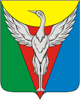 СОВЕТ ДЕПУТАТОВ КОЧЕРДЫКСКОГО СЕЛЬСКОГО ПОСЕЛЕНИЯОКТЯБРЬСКОГО МУНИЦИПАЛЬНОГО РАЙОНАЧЕЛЯБИНСКОЙ ОБЛАСТИР  Е  Ш  Е  Н  И  Е    проектот   .   . 2019 г.     № О внесении изменений в Решение Совета депутатов Подовинного сельского поселения от 09.10.2018 года № 134 «Об утверждении Порядка предоставления и проверки достоверности сведений, представляемых гражданами, претендующими на замещение муниципальной должности, илицами, замещающими (занимающими)муниципальные должности Подовинногосельского поселения, о своих доходах, расходах,об имуществе и обязательствах имущественногохарактера, а также сведений о доходах, расходах, об имуществе  и обязательствах имущественногохарактера своих супруги (супруга) и несовершеннолетних детей»     В соответствии с Федеральным законом от 6 октября 2003 года № 131-ФЗ «Об общих принципах организации местного самоуправления в Российской Федерации», Законом Челябинской области № 18 от 05.11.2019г. «О внесении изменений в  статьи 3-2 и 3-6 Закона Челябинской области «О противодействии коррупции в Челябинской области»,Уставом Подовинного сельского поселения Октябрьского муниципального района,  Совет депутатов Подовинного сельского поселения    РЕШАЕТ:      1.Внести изменения в Решение Совета депутатов Подовинного сельского поселения от 09.10.2018 г. № 134 «Об утверждении Порядка предоставления и проверки достоверности сведений, представляемых гражданами, претендующими на замещение муниципальной должности, и лицами, замещающими (занимающими) муниципальные должности Подовинногосельского поселения, о своих доходах, расходах, об имуществе и обязательствах имущественного характера, а также сведений о доходах, расходах, об имуществе  и обязательствах имущественного характера своих супруги (супруга) и  несовершеннолетних детей» (далее – Порядок) согласно приложению.      2. Настоящее решение вступает в силу со дня его  подписания.Глава Подовинного сельского поселения						   В.С.КузьменкоПриложениек решению Совета депутатовПодовинного сельского поселения                                                                        от   г.      № Изменения и дополнения в Порядок предоставления и проверки достоверности сведений, представляемых гражданами, претендующими на замещение муниципальной должности, и лицами, замещающими (занимающими) муниципальные должности Подовинногосельского поселения, о своих доходах, расходах, об имуществе и обязательствах имущественного характера, а также сведений о доходах, расходах, об имуществе  и обязательствах имущественного характера своих супруги (супруга) и  несовершеннолетних детей1) В пункте 2 настоящего Порядка	-  подпункт 2 после слова «должности,» дополнить словами «за исключением лиц, указанных в подпункте 3настоящего пункта,»;	- дополнить подпунктом 3 следующего содержания:	«3) лицами, замещающими муниципальные должности депутатов Совета депутатов Подовинного  сельского поселения и осуществляющих свои полномочия на непостоянной основе, - в течении четырех месяцев со дня избрания депутатами, передачи им  вакантных депутатских мандатов или прекращения осуществления ими полномочий на постоянной основе, а также  не позднее 30 апреля каждого года, следующего за годом совершения сделок, предусмотренных частью 1 статьи 3 Федерального закона «О контроле за соответствием расходов лиц, замещающих государственные должности, и иных лиц их доходам».»;2) Пункт 3 настоящего Порядка	-  дополнить новым абзацем 4следующего содержания:	«В случае, если лица, указанные в подпункте 3 пункта 2 настоящего Порядка, в течение отчетного периода не совершали сделки, предусмотренные частью 1 статьи 3 Федерального закона « О контроле за соответствием расходов лиц, замещающих государственные должности, и иных лиц их доходом», данные лица направляют  должностному лицу  администрации Подовинного сельского поселения, ответственному за работу по профилактике коррупционных и иных правонарушений, в срок до 30 апреля года, следующего за отчетным, информацию об этом в письменной форме.»;3) Пункт 4 настоящего Порядка дополнить абзацем следующего содержания:	«Для представления Губернатору Челябинской области информация указанная в абзаце 4 пункта 3 настоящего Порядка, направляется должностным лицом администрации Подовинного сельского поселения, ответственным за работу по профилактике коррупционных и иных правонарушений, в Управление государственной службы и противодействия коррупции Правительства Челябинской области не позднее 10 мая года, следующего за отчетным.»;4) Во втором предложении абзаца 2 пункта 7 слова «срока, указанного в подпункте 2 пункта 2» заменить словами « сроков, указанных в подпунктах 2 и 3 пункта 2»; 5) Пункт 8 изложить в следующей редакции:«8.Должностное лицо администрации Подовинного  сельского поселения, ответственное за работу по профилактике коррупционных и иных правонарушений,  осуществляет анализ представленных в отчетном году сведений о доходах, расходах, об имуществе и обязательствах имущественного характера и в письменной форме направляют его в Управление государственной службы и противодействия коррупции Правительства Челябинской области для представления Губернатору Челябинской области в следующие сроки:
анализ сведений, представляемых гражданами, претендующими на замещение муниципальной должности, - не позднее четырнадцати календарных дней с даты наделения гражданина полномочиями по муниципальной должности (назначения, избрания на муниципальную должность);
анализ сведений, представляемых лицами, замещающими (занимающими) муниципальные должности, - не позднее трех рабочих дней после окончания срока, указанного в подпунктах 2 и 3 пункта 2.Уведомление в отношении каждого лица, представившего сведения о доходах, расходах, об имуществе и обязательствах имущественного характера, направляется в Управление государственной службы и противодействия коррупции Правительства Челябинской области для подготовки проекта решения Губернатора Челябинской области об осуществлении проверки достоверности и полноты представленных сведений о доходах, расходах, об имуществе и обязательствах имущественного характера.»6) Пункт 11 настоящего Порядка дополнить абзацами следующего содержания:	«Вопрос о применении к депутату, члену выборного органа местного самоуправления, выборному должностному лицу местного самоуправления мер ответственности, предусмотренных частью 7-3-1 статьи 40 Федерального закона «Об общих принципах организации местного самоуправления в Российской Федерации», рассматривается должностным лицом администрации Подовинного сельского поселения, ответственным за работу по профилактике коррупционных и иных правонарушений.	Должностное лицо администрации Подовинного сельского поселения, ответственное за работу по профилактике коррупционных и иных правонарушений, рассматривает все обстоятельства, являющиеся  основанием для применения  мер ответственности, предусмотренных частью 7-3-1 статьи 40 Федерального закона «Об общих принципах организации местного самоуправления в Российской Федерации», к депутату, члену выборного органа местного самоуправления, выборному должностному лицу местного самоуправления, и направляет рекомендации орган местного самоуправления, уполномоченному принимать соответствующее решение в соответствии с муниципальным правовым актом, указанным в абзаце 3 статьи 3-2 Закона Челябинской области от 29.01.2009 г. № 353 – ЗО «О противодействии коррупции в Челябинской области», для принятия решения о применении мер ответственности, предусмотренных частью 7-3-1 статьи 40 Федерального закона «Об общих принципах организации местного самоуправления в Российской Федерации.».7) в пункте 12 после слова "службы" дополнить словами "и противодействия коррупции".